V3 Lehrerversuch – Auswirkung von saurem RegenMaterialien: 		Glastrichter, 3 Bechergläser (250 mL), 2 Erlenmeyerkolben (200 mL), 2 Y-Glasstücke, 3 Glasverbindungen mit Hahn, SchlauchmaterialienChemikalien:		Eisenwolle, Marmor, Rotkohlsaft, Leitungswasser, schweflige Säure.Durchführung: 		Eisenwolle, Marmor und Rotkohlsaft werden separat in die Bechergläser gegeben. Die Apparatur wird gemäß der Abbildung (Abb. 1) aufgebaut. Über den Trichter wird die Apparatur mit Leitungswasser befüllt. Nun kann über die Hähne Leitungswasser in die Bechergläser gegeben werden. Einzelne Beobachtungen der Reaktionen in den Bechergläsern werden so möglich. Anschließend wird die Apparatur mit schwefliger Säure befüllt, es wird nach dem gleichen Prinzip verfahren.Beobachtung:			Nach Zugabe von Leitungswasser bleibt die Färbung des Rotkohlsaftes unverändert, in den Gefäßen mit Marmor und Eisenwolle sind ebenfalls keine Veränderungen zu beobachten. Nach Zugabe der schwefligen Säure fällt nach ca. 5 Minuten ein weiß-gelblicher Niederschlag in dem Becherglas mit der Eisenwolle aus. In dem Becherglas ist eine Gasentwicklung am Marmor zu beobachten. Außerdem verfärbt sich der Rotkohlsaft rot. 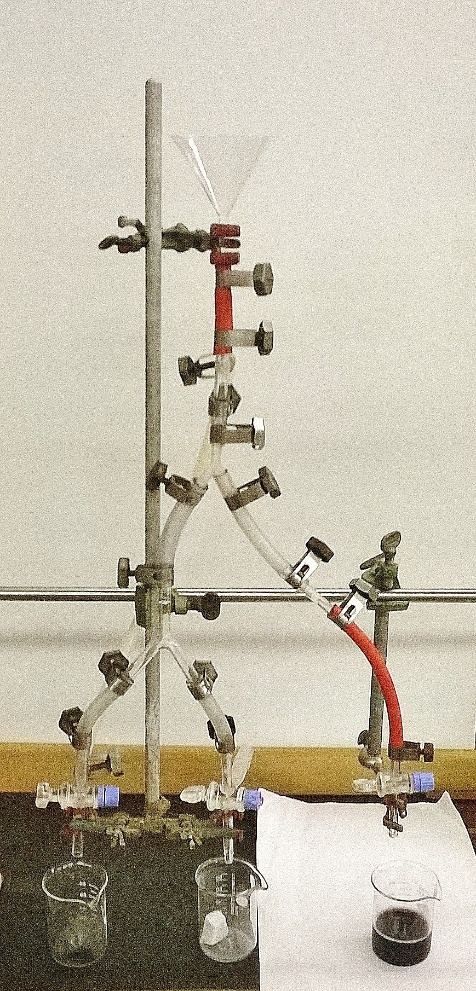 Abb.  -  Versuchsaufbau zum Lehrerversuch Auswirkung von saurem Regen. Bechergläser mit Eisenwolle (links), Marmor (mittig) und Rotkohlsaft (rechts).Deutung:		Bei dem sauren Regen handelt es sich um eine saure Lösung. Metalle und Marmor/Kalk werden von der sauren Lösung, dem sauren Regen, angegriffen. Abgase erzeugen sauren Regen.Entsorgung:	Die Lösungen werden in einem Sammelbehälter neutralisiert und anschließend in den Säure-Base-Abfall gegeben. Eisenwolle- oder Marmorreste werden abgespült und über den Feststoffabfall entsorgt. Literatur:	[1] D. Rand, et al, Development and Implementation of a Simple, Engaging Acid Rain Neutralization Experiment and Corresponding Animated Instructional Video for Introductory Chemistry Students, März 2016 (abgerufen: 20.07.2016)GefahrenstoffeGefahrenstoffeGefahrenstoffeGefahrenstoffeGefahrenstoffeGefahrenstoffeGefahrenstoffeGefahrenstoffeGefahrenstoffeschweflige Säureschweflige Säureschweflige SäureH: 314-332H: 314-332H: 314-332P: 260-301+330+331 - 303+361+353 - 305+351+338​- 405 – 501.1P: 260-301+330+331 - 303+361+353 - 305+351+338​- 405 – 501.1P: 260-301+330+331 - 303+361+353 - 305+351+338​- 405 – 501.1EisensulfidEisensulfidEisensulfidH: 400H: 400H: 400P: 273P: 273P: 273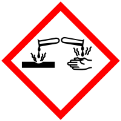 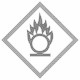 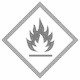 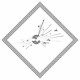 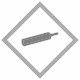 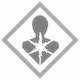 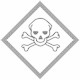 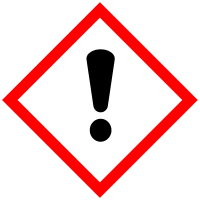 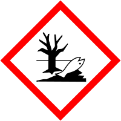 